ITU-T SG12 thanks CITS for their liaison statement. SG12 Question 4 (“Objective methods for speech and audio evaluation in vehicles”) is happy to inform CITS that Mr. Hans W. Gierlich was appointed as a liaison representative. A volunteer for a vice chair position could not be found._______________________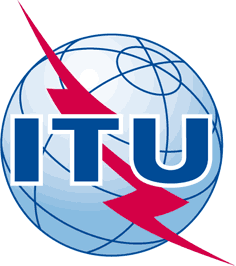 INTERNATIONAL TELECOMMUNICATION UNIONTELECOMMUNICATION
STANDARDIZATION SECTORSTUDY PERIOD 2017-2020INTERNATIONAL TELECOMMUNICATION UNIONTELECOMMUNICATION
STANDARDIZATION SECTORSTUDY PERIOD 2017-2020INTERNATIONAL TELECOMMUNICATION UNIONTELECOMMUNICATION
STANDARDIZATION SECTORSTUDY PERIOD 2017-2020DOC 4 DOC 4 INTERNATIONAL TELECOMMUNICATION UNIONTELECOMMUNICATION
STANDARDIZATION SECTORSTUDY PERIOD 2017-2020INTERNATIONAL TELECOMMUNICATION UNIONTELECOMMUNICATION
STANDARDIZATION SECTORSTUDY PERIOD 2017-2020INTERNATIONAL TELECOMMUNICATION UNIONTELECOMMUNICATION
STANDARDIZATION SECTORSTUDY PERIOD 2017-2020Collaboration on Intelligent Transport Systems Communication StandardsCollaboration on Intelligent Transport Systems Communication StandardsINTERNATIONAL TELECOMMUNICATION UNIONTELECOMMUNICATION
STANDARDIZATION SECTORSTUDY PERIOD 2017-2020INTERNATIONAL TELECOMMUNICATION UNIONTELECOMMUNICATION
STANDARDIZATION SECTORSTUDY PERIOD 2017-2020INTERNATIONAL TELECOMMUNICATION UNIONTELECOMMUNICATION
STANDARDIZATION SECTORSTUDY PERIOD 2017-2020Original: EnglishOriginal: EnglishWGsWGsNanjing, China, 7 September 2018Nanjing, China, 7 September 2018DOCUMENT
(Ref.: SG12 - LS 44)DOCUMENT
(Ref.: SG12 - LS 44)DOCUMENT
(Ref.: SG12 - LS 44)DOCUMENT
(Ref.: SG12 - LS 44)DOCUMENT
(Ref.: SG12 - LS 44)DOCUMENT
(Ref.: SG12 - LS 44)Source:Source:ITU-T SG12ITU-T SG12ITU-T SG12ITU-T SG12Title:Title:LS/r on updated terms of reference and request to appoint vice-chairs or representatives to the Collaboration on ITS communication standards (reply to CITS-LS8) [from ITU-T SG12]LS/r on updated terms of reference and request to appoint vice-chairs or representatives to the Collaboration on ITS communication standards (reply to CITS-LS8) [from ITU-T SG12]LS/r on updated terms of reference and request to appoint vice-chairs or representatives to the Collaboration on ITS communication standards (reply to CITS-LS8) [from ITU-T SG12]LS/r on updated terms of reference and request to appoint vice-chairs or representatives to the Collaboration on ITS communication standards (reply to CITS-LS8) [from ITU-T SG12]LIAISON STATEMENTLIAISON STATEMENTLIAISON STATEMENTLIAISON STATEMENTLIAISON STATEMENTLIAISON STATEMENTFor action to:For action to:For action to:---For comment to:For comment to:For comment to:---For information to:For information to:For information to:CITSCITSCITSApproval:Approval:Approval:ITU-T SG12 meeting (Geneva, 10 May 2018)ITU-T SG12 meeting (Geneva, 10 May 2018)ITU-T SG12 meeting (Geneva, 10 May 2018)Deadline:Deadline:Deadline:---Contact:Contact:Contact: